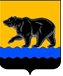 ГЛАВА ГОРОДА НЕФТЕЮГАНСКА постановлениег.НефтеюганскО награжденииВ соответствии с Положением о наградах и почётном звании муниципального образования город Нефтеюганск, утвержденным решением Думы города Нефтеюганска от 31.10.2016 № 30-VI, представленными ходатайствами исполняющего обязанности председателя комитета культуры и туризма администрации города Нефтеюганска Н.Н.Поливенко от 19.03.2019              № исх. 846/19, № исх. 856/19, № исх. 861/19 постановляю:1.Наградить:1.1.Почётной грамотой главы города Нефтеюганска:1.1.1.за высокое профессиональное мастерство, безупречную работу и в связи с празднованием Дня работников культуры:2.1.Благодарственным письмом главы города Нефтеюганска:2.1.1.за безупречную работу и в связи с празднованием Дня работников культуры:3.Вручить лицам, указанным в пункте 1 настоящего постановления, подарочно-сувенирную продукцию, цветы согласно приложению.4.Департаменту по делам администрации города (Нечаева С.И.) разместить постановление на официальном сайте органов местного самоуправления города Нефтеюганска в сети Интернет.5.Контроль исполнения постановления оставляю за собой.Глава города Нефтеюганска            	                                                    С.Ю.ДегтяревПриложение к постановлениюглавы города от 22.03.2019 № 28Подарочно-сувенирная продукция, цветы22.03.2019               № 28Пронину Наталью Ивановну-заместителя директора муниципального бюджетного учреждения культуры «Городская библиотека»;ХуснутдиновуИнну Фанилевну-преподавателя муниципального бюджетного учреждения дополнительного образования «Детская школа искусств»;СмирновуЕлену Юрьевну- преподавателя муниципального бюджетного учреждения дополнительного образования «Детская школа искусств»;МорозовуНаталью Александровну-заместителя директора муниципального бюджетного учреждения дополнительного образования «Детская музыкальная школа им.В.В.Андреева»;Королькову Марину Анатольевну-преподавателя муниципального бюджетного учреждения дополнительного образования «Детская музыкальная школа им.В.В.Андреева».ГурьяновуНаталью Валерьевну-ведущего экономиста муниципального бюджетного учреждения культуры «Городская библиотека»;СиницынуНаталью Владимировну-переплетчика отдела материально-технического снабжения муниципального бюджетного учреждения культуры «Городская библиотека»;ВеретенниковуЛарису Петровну-преподавателя муниципального бюджетного учреждения дополнительного образования «Детская школа искусств»;ЯкуповуНину Фагимовну-артиста (кукловода) театра кукол муниципального бюджетного учреждения культуры Театр кукол «Волшебная флейта»;ОзирнуюМарину Вадимовну-преподавателя муниципального бюджетного учреждения дополнительного образования «Детская музыкальная школа им.В.В.Андреева»;АбдуллинуЛилию Чулпановну-преподавателя муниципального бюджетного учреждения дополнительного образования «Детская школа искусств».№ п/пНаименованиеКоличество (штук)Багетная рамка 1Бланк почетной грамоты с символикой города1Бланк благодарственного письма с символикой города1Букет живых цветов (9 роз, 1 веточка гипсофилы, упаковка)1